Воспитание ощущений нормальной осанки приобретается посредством многократного повторения правильного положения тела: лежа, сидя, стоя. С этой целью мы рекомендуем делать простые упражнения на коррекцию осанки дома с детьми: «Кошечка»И.п.: стоя на четвереньках. Поднятьголову, спину прогнуть – «кошка добрая».Опустить голову, спину выгнуть – «кошкасердится». Повтор 3-4 раза.«Самолет»Цель: укрепление мышечного корсетапозвоночника, мышц тазового пояса, живота, плечевого пояса.И.п.: сидя, ноги вместе, руки на полу.Поднять ноги вверх, руки развестив стороны – «Полетели самолеты».Удерживать 5-10с. Пауза. Повтор 3 раза.«Морская звезда»Цель: формирование правильной осанки, улучшение координации движений.И.п.: лежа на животе, поднять рукии ноги в стороны. Вы – морская звезда!« Стойкий оловянный солдатик»Цель: развитие равновесия, формирование правильной осанки, укрепление мышц туловища и конечностей.И.п.: стоя на коленях, руки прижаты к туловищу. Наклониться назад какможно ниже, спину держать прямо.Выпрямиться. Повтор 3 раза. Сесть на пятки и отдохнуть.Все эти упражнения способствуют развитию чувства правильной позы тела, развивают статическую выносливость мышц шеи и спины, воспитывают сознательное отношение к своей осанке. Главным действенным средством профилактики дефектов осанки является правильное и своевременно начатое физическое воспитание. 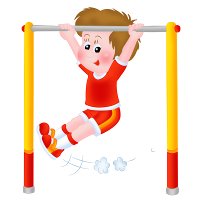 Поскольку на рост и формирование осанки оказывают влияние условия окружающей среды, родители и сотрудники дошкольных учреждений, должны контролировать позы детей при сидении, стоянии, ходьбе. ЭТО ВАЖНО: •  Своевременное правильное питание; •  Свежий воздух; •  Подбор мебели в соответствии с длиной тела; •  Оптимальная освещённость; •  Привычка правильно переносить тяжёлые предметы; •  Привычка правильно сидеть за столом; •  Расслаблять мышцы тела; •  Следить за собственной походкой. 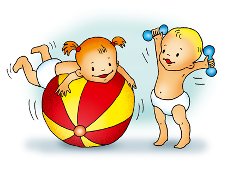 Муниципальное дошкольное образовательное учреждениеДетский сад комбинированного вида №4 «Калинка»Памятка для родителей«Профилактика осанки»                          Подготовила:                                                   Инструктор по физкультуре                                      ДОУ №4 «Калинка»                           Петухова Е.В.Волжск 2014г.